КАРАР                                                         №17                                           РЕШЕНИЕ05.04.2023й                                                                                         05.04.2023г«О рассмотрении представления прокурора Давлекановского района»Рассмотрев представление прокурора Давлекановского района, руководствуясь Федеральным законом от 06.10.2003 № 131-ФЗ «Об общих принципах организации местного самоуправления в Российской Федерации», Совет сельского поселения Микяшевский сельсовет муниципального района Давлекановский район Республики Башкортостан,                                                                             р е ш и л:             1. Полномочия депутата Совета сельского поселения Микяшевский сельсовет муниципального района Давлекановский район Республики Башкортостан  по избирательному округу  №1 депутата Хасановой З.М. досрочно не прекращать.             2. Указать депутату Совета сельского поселения Микяшевский  сельсовет муниципального района Давлекановский район РБ  Хасановой З.М. по избирательному округу №1 о необходимости соблюдения  требований антикоррупционного законодательства с предупреждением, что при повторном нарушении требований законодательства о противодействии коррупции полномочия депутата могут быть досрочно прекращены.           3. Депутатам Совета сельского поселения  Микяшевский  сельсовет муниципального района Давлекановский район Республики Башкортостан соблюдать требования Регламента Совета и ограничения, связанные с депутатской деятельностью, установленных Федеральным законом от 06.10.2003 №131-ФЗ «Об общих принципах организации местного самоуправления в Российской Федерации», Федеральным законом                            от 25.12.2008 №273-ФЗ «О противодействии коррупции».4. Контроль за исполнением решения оставляю за собой.5. Настоящее решение подлежит обнародованию в порядке, установленном действующим законодательством.Глава сельского поселения                                                              А.Р.ГайзуллинБашкортостан Республикаһы Дәγләкән районы муниципаль районының Мәкәш ауыл Советы  ауыл биләмәһе Советы453418,Дәγләкән районы  Мәкәш ауылы,Узак  урамы  46Тел. 8(34768)3-82-17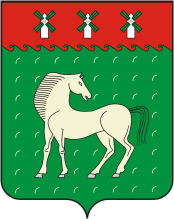 Совет сельского поселения Микяшевский сельсовет муниципального района        Давлекановский район     Республики Башкортостан453418,Давлекановский район,с.Микяшевоул.Центральная 46Тел. 8(34768)3-82-17